AKTIVITAS ANTIOKSIDAN DAN UJI TOKSISITAS EKSTRAK KULIT BATANG KAYU RARU (Cotylelobium lanceolatum Craib) DENGAN MENGGUNKAN METODE DPPH (1,1 Diphenil-2-Pikrihydrazil) DAN METODE BSLT (Brine Shrimp Lethality Test)SKRIPSIOLEH :ALIFFA ROSSANPM : 212114097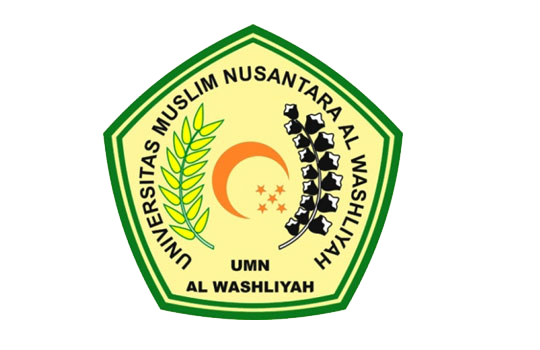 PROGRAM STUDI SARJANA FARMASIFAKULTAS FARMASIUNIVERSITAS MUSLIM NUSANTARA AL-WASHLIYAHMEDAN2023AKTIVITAS ANTIOKSIDAN DAN UJI TOKSISITAS EKSTRAK KULIT BATANG KAYU RARU (Cotylelobium lanceolatum Craib) DENGAN MENGGUNKAN METODE DPPH (1,1 Diphenil-2-Pikrihydrazil) DAN METODE BSLT (Brine Shrimp Lethality Test)SKRIPSIDiajukan untuk melengkapi dan memenuhi syarat-syarat untuk memperoleh Gelar Sarjana Farmasi pada Program Studi Sarjana Farmasi Fakultas Farmasi 
Universitas Muslim Nusantara Al-WashliyahOLEH :ALIFFA ROSSANPM : 212114097PROGRAM STUDI SARJANA FARMASIFAKULTAS FARMASIUNIVERSITAS MUSLIM NUSANTARA AL-WASHLIYAHMEDAN2023